Kindergarten Registration InformationFor the 2020-2021 School YearFAQIS MY CHILD ELIGIBLE FOR KINDERGARTEN? law requires public schools to be open to all children who reach the age of 5 on or before the first of January of any school year. [C.G.S.* Sec. 10-15c].  In order for your child to be eligible for kindergarten, he/she must be born on or before January 1, 2016DOES MY CHILD NEED A PHYSICAL EXAMINATION?Your child will need a physical examination.  Physicals are acceptable if they are within one year of date of entry.  Please bring the State of  of Education, Health Assessment Record with you to the doctor and return completed form to school with your application.  This form must be received and reviewed prior to the first day of school.WHAT DOCUMENTS DO I NEED TO BRING TO REGISTRATION?Child’s full size Birth Certificate (child must be five on or before January 1, 2021)Picture I.D. of Parent (Driver’s License, Non-Driver Photo I.D., Valid Passport with photo)Child’s Health Records (Completed Health Assessment Record, Completed HAR 3 Form, Complete Immunization Record)Proof of Residency: (one document from group A and two documents from group B)A. One of the following documents:  Mortgage Deed or Notarized Lease Agreement  B. Two of the following documents: Property Tax Bill, Mortgage Note, Current Utility Bill- UI, Gas, Home Telephone, Water, Updated Voter Registration Card.  Cell Phone Bills are not accepted.  All documents must have the same home address and must have the address of the residence on the document.IS THERE AN ORIENTATION FOR NEW KINDERGARTEN STUDENTS?The parents and students will be given an opportunity to visit the kindergarten before the start of the new school year.  Our orientation program will be offered in the summer.  Details will be available at a later date.WHERE CAN I OBTAIN REGISTRATION FORMS?The registration forms can be obtained at any one of our elementary schools and on The Hamden Public Schools’ website www.hamden.org.WHEN AND WHERE IS REGISTRATION?Parents may obtain and submit registration information.  Registration times and dates are as follows.March 25th 	  	5:30 PM -7:30 PM at their child’s designated elementary schoolMarch 26th   		1:30 PM -3:00 PM at their child’s designated elementary schoolMarch 27th 	 	1:30 PM – 3:00 at their child’s designated elementary school	Registration will take approximately a half-hour. If you are not sure, which school your child will be attending, please call Central Office (203) 407-2000 or an elementary school in your neighborhood.  WHAT FORMS DO I NEED TO COMPLETE?The following forms must be completed for kindergarten registration. You may use this checklist to help you keep track of all of the registration requirements.  Registration Form: To be filled out by parent/guardian  Emergency Form: To be filled out by parent/guardian  Home Language Survey:  To be filled out by parent/guardian  Hamden Public Schools Internet Use Policy Form:  To be filled out by parent/guardian  Permission to Photograph/Videotape Form:  To be filled out by parent/guardian   Observation Form:  To be filled out by Preschool/Child Care Provider  Health History Form:  To be filled out by parent/guardian  Residency Affidavit: To be filled out by parent/guardian  State of Connecticut Department of Education Health Assessment Form (HAR 3):  To be filled out by physicianWe look forward to welcoming you and your family to the Hamden Public Schools’ community.  It is our belief all students will thrive in and be prepared for an ever-changing world when students, families, teachers, and the community form respectful relationships and strong, active partnerships.  Hamden Public SchoolsElementary Registration Card2020-2021Student’s Name:  _________________________________My child likes to be called:________________________, Grade: ________Date of Birth: ___________________________ Gender:  Male   Female  Non-Binary   Current Address: ____________________________________________________________________________________________(Include Apartment/Floor)Student Lives With:   Mother    Father    Stepmother    Stepfather   Other (Please Specify):_________________________Racial and Ethnic Identity:  	Please Check One :    Hispanic/Latino	 Not Hispanic/ LatinoChoose one or more (regardless of ethnicity)  White,  Asian, Black or African American,  American Indian or Alaskan Native Native Hawaiian or Other Pacific IslanderParent/Guardian Name:  ____________________________________________ Relationship to student: _________________Address (if different): __________________________________________ Employer:_____________________________Contact Information: Home Phone: _____________________________ Cell/Pager:__________________________ Work Phone:____________________Email:_________________________________________________________  Parent/Guardian Name:  ____________________________________________ Relationship to student: _________________Address (if different): __________________________________________ Employer:_____________________________Contact Information: Home Phone: ____________________________Cell/Pager:____________________________ Work Phone:___________________Email: __________________________________________________________  Student’s Place of Birth (Country, State and City):__________________________________________________________________Former Address (If applicable):  ________________________________________________________________________________Date your child entered the U.S. schools (MM/DD/YYYY): ___________________________________________________________School Last Attended:________________________________________ Country, State and City: ____________________________Grade(s) Attended: ______________ Dates Attended: _______________Pre-Kindergarten Information:  Was your child ever evaluated by CT's Birth to Three Program?    Yes   NoDid your child attend school preschool / child care?  Yes  No
If yes, please list the program attended: _____________________________ City and State: ______________________
This program was in a   Home      Center_______________________________________				             __________________________Signature of Parent/Guardian						  		    DateHamden Public Schools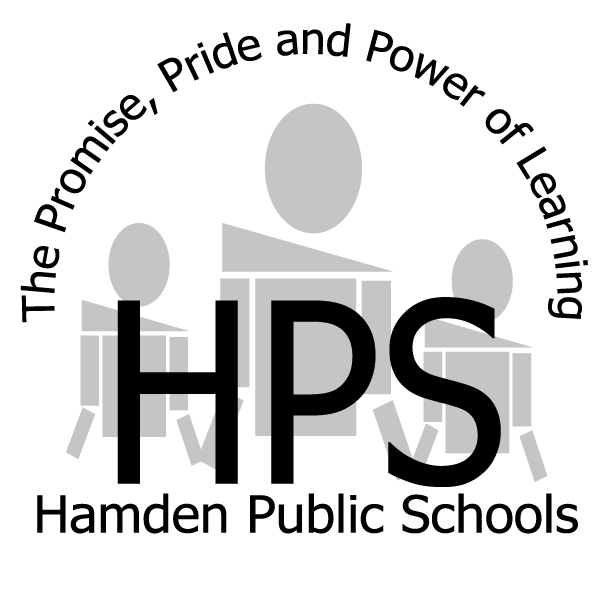 Emergency Information2020 - 2021Important Please PrintStudent’s Name:  __________________________________ Grade: _____ Primary Phone Number:Date of Birth: __________________________Gender:  Male   Female  Non-Binary     Primary Email:  Current Address: __________________________________________________________________________________________________________(Include Apartment/Floor)Student Lives With:   (Please Specify):____________________________________________________________________________Name of Custodial Parent(s)/Guardian(s): ______________________________________________________________In case of illness or accident it is vital that our office have a telephone number available where you can be contacted during the day.  PLEASE NOTIFY US OF ANY CHANGES DURING THE YEAR.Parent/Guardian Name:  ________________________________________________ Employer:_____________________________Address (if different): _________________________________________________________________________________________ Home Phone: ___________________________________Cell:________________________Work Phone:______________________Parent/Guardian Name:_____________________________________________ Employer:__________________________________Address (If different): __________________________________________________________________________________________Home Phone: ________________________ Cell: _________________________Work Phone:________________________________List two people that we may contact during the school day and to whom your child may be released to if you cannot be reached.  The two people listed below will be authorized to pick-up your child. You may add more names to the reverse side of the page.Name: _____________________________________ Relationship to Student:_________________________________Address:________________________________________________________________________________________Home Phone: ______________________ Cell:__________________________ Work Phone:______________________Name: _____________________________________ Relationship to Student:_________________________________Address:________________________________________________________________________________________Home Phone: ______________________ Cell: _________________________Work Phone:______________________Are there any legal restrictions on the release of your child or his/her records to non-custodial parent?               Yes    No  If yes, please specify and provide documentation to the principal. In case of accident or illness, I request the school to contact me.  If the school is unable to reach me, I hereby authorize the school to call the physician indicated below and to follow his/her instructions.  If it is impossible to contact the physician, the school may make whatever arrangements necessary.Hospital of Preference:_____________________________________________________________________________Physician’s Name:________________________________________________Phone:___________________________Dentist’s Name: ____________________ _____________________________Phone:___________________________Is there any medical problem that we should be alerted to? _________________________________________________Parent/Guardian Signature:  _______________________________________    Date: ___________________________Hamden Public SchoolsHamden School Health ServicesHealth History QuestionnaireDear Parent/Guardian,Please fill out the following health history information if your child is a new entrant to Hamden elementary schools and return to the school nurse.  If this is part of the kindergarten packet, please bring the completed form to the school nurse when your register for school along with your child’s Immunization records.1.  Identifying InformationStudent’s Name:  _____________________________________ Entering Grade: ________ Email: _______________Current Address: _____________________________________ Phone:________________  Cell: ________________(Include Apartment/Floor)Date of Birth: ___________________________ Birth Place:___________________ Gender:  Male   Female Non-Binary       Parent/Guardian Name(s): _____________________________________________________________________Last School Attended:_________________________________________________________________________2.  Early Health and Developmental HistoryBirth Weight: _____________Please note any complications of pregnancy, labor or delivery, such as illness, infection, long labor, prematurity, etc.:____________________________________________________________________________________________

________________________________________________________________________________________________

________________________________________________________________________________________________Have you or your primary health care provider identified any developmental problems or concerns? Yes		 NoIf yes, please explain: ________________________________________________________________________________________________________________________________________________________________________________________________3.  Medical InformationPrimary Health Care Provider’s Name: ______________________________ Phone:____________________________Date of last physical exam_________________________Findings:________________________________________________________________________________________
_______________________________________________________________________________________________Is your child on regular medication?  Yes    No  If yes, please name and explain:________________________________________________________________________________________________________________________________________________________________________________________________Does your child occasionally need medication for any reason?   Yes    No  If yes, please name and explain:

________________________________________________________________________________________________

________________________________________________________________________________________________Does your child have an allergy to:		Food		Yes		No		 If yes, explain:_________________________		Insects		Yes		No		 If yes, explain:_________________________		Medication	Yes		No		 If yes, explain:_________________________		Environment	Yes		No		 If yes, explain:_________________________		Latex		Yes		No		 If yes, explain:_________________________		Other		Yes		No		 If yes, explain:_________________________4.  Review of SystemsIf your child has/had any of the following within the past 12 months please check and briefly describe.Head:	None	/No incidents	 Loss of Consciousness	 Pain________________________________________________________________________________________________Eyes:	None	/No incidents	 Squinting	 Tearing	 Cross Eyes	 Loss/Impaired Sight________________________________________________________________________________________________Ears:	None	/No incidents	 Excess Wax	 Frequent Infections	 PE Tubes	 Loss/Impaired Hearing__________________________________________________________________________________________Nose:	None	/No incidents	 Frequent Colds	 Nose Bleeds 	 Allergies (explain type)________________________________________________________________________________________________Throat:	None	/No incidents	 Frequent Infections	 Strep Throat 	 Difficulty Swallowing_______________________________________________________________________________________________Mouth &Teeth:	None	/No incidents	 Toothaches	 Cavities   Sourness of the Mouth  Speech Problems__________________________________________________________________________________________Lungs:	None	/No incidents   Difficulty Breathing   Wheezing   Persistent Cough   Asthma   Infections 												       (Bronchitis/Pneumonia)________________________________________________________________________________________________Heart:	None	/No incidents   Murmur   Chest Pains   Tires Easily   Shortness of Breath  High Blood Pressure   Elevated Heart Rate									   _______________________________________________________________________________Stomach & Bowels: None/No incidents  Vomiting	   Diarrhea	Constipation	 Frequent Stomachaches_________________________________________________________________________________________Bladder & Kidneys: None/No incidents  Painful Urination   Infections   Bed Wetting	 _________________________________________________________________________________________Bones & Muscles: None/No incidents  Joint Pain   Joint Swelling    Limp   Knee Pain _________________________________________________________________________________________Growth: None/No incidents  Overweight    Underweight  Anemia (low red blood cells)  Too short  Too Tall	 _________________________________________________________________________________________Skin & Lymph: None/No incidents  Rashes   Hives   Infections   Swollen Glands   Bruise Easily  Eczema	______________________________________________________________________________________Hospitalization (explain): _____________________________________________________________________________Serious Injury/Accident (explain): ______________________________________________________________________Surgery (explain): __________________________________________________________________________________5.  Current Behavior and DevelopmentActivities of daily living:  Please briefly describe:Usual sleep pattern (include any problem): ______________________________________________________________________________________________________________________________________________________________Usual eating pattern (include any dietary limitations): ______________________________________________________________________________________________________________________________________________________Elimination Pattern (indicate any problem with urination or bowel movement): ___________________________________

________________________________________________________________________________________________Exercise Habits: ___________________________________________________________________________________Behaviors   Please check and explain as appropriate.  My child…is overly active				Yes		No		Sometimes:_________________________is easily distracted			Yes		No		Sometimes:_________________________is very quiet				Yes		No		Sometimes:_________________________has unusual fears			Yes		No		Sometimes:_________________________has temper tantrums			Yes		No		Sometimes:_________________________plays regularly with other children	Yes		No		Sometimes:_________________________can cooperate with other children	Yes		No		Sometimes:_________________________Skills     Can your child use…pencils? 				Yes		No	crayons?				Yes		Noscissors?				Yes		NoLanguage  Can strangers easily understand your child’s speech?	Yes		NoIs your child under care for speech?			Yes		NoWhat languages are spoken at home?   ______________________________________________________________6.  Family InformationHas your family had any recent significant changes? (death, divorce, move)If yes, please explain:____________________________________________________________________________________________________________________________________________________________________________________________Does any immediate family member or relative have any significant medical problem(s)?If yes, please explain:______________________________________________________________________________________________Please provide the following information for other children in your family:Medical Insurance: _______________________________________________________________________                                                                  (please list insurance company)7. Health HistoryIf your child has had one of the following health problems, please check the appropriate age(s) and provide details8.  School AdjustmentHow do you think your child will react on the first day of school? ________________________________________________________________________________________________________________________________________________________________________________________________Is there anything we can do or should know that might help your child in adjusting positively in school?________________________________________________________________________________________________

________________________________________________________________________________________________What does your child enjoy?__________________________________________________________________________________________________________________________________________________________________________________________Please list your child’s interests:________________________________________________________________________________________________________________________________________________________________________________________What does your child dislike? ________________________________________________________________________________________________________________________________________________________________________________________________Thank you for your time and assistance.  This information will help me to provide appropriate health care for your child in the school setting.  Please keep me updated about any future changes in your child’s health status.I can be reached at: ____________________________________							Sincerely,	  __________________________                                               __________________________		School Nurse                                                                                     DateThe above information is accurate to the best of my knowledge:___________________________					__________________________Parent/Guardian Signature							      DateStudent Name ________________________________________________ Hamden Public Schools Elementary Student 
Acceptable Use Policy (AUP) Annual Agreement Your school has a lot of technology!  The computers and other technologies are in your school to help you learn and develop new skills.  It is important that you use all technology in a way that is safe and respectful, both in and out of school. This AUP lists some of the important actions for being safe and respectful with technology.Place a check next to each item and then sign your name at the bottom. This shows that you understand and agree to each item.RESPECTI will handle all technology carefully and try not to damage it.I will only use usernames and passwords that are mine.  I will not use another person’s account.I will not change any settings on the computer without permission from a teacher.I will not download music, games, applications or other files without permission from a teacher.I will communicate in ways that are kind and respectful whenever I use technology. I will not write, post, or forward anything that might hurt another.  This includes text and multimedia messages from a computer, phone or other device.SAFETYI will report to a teacher anything that I see on the computer that might be bad or dangerous.I will not give or put private information about myself or anyone else on the Internet.I know that anything I do on the computer can be seen or recorded by another.I will only try to access Websites that are related to my school work.FAIRNESSI will not make illegal copies of music, games or videos,I will not copy and paste words of others and claim they are my own (plagiarism).I will not copy and paste pictures or videos made by others and claim they are my own (plagiarism).I agree to use technology as stated above. I understand that if I do not, I may lose my privileges to use technology at school or receive other penalties from teachers, principals, my parents, or other officials.Student Signature ___________________________________    Date ____________ Parent Signature ____________________________________    Date __________	Hamden Public Schools Elementary Student AUP, 2012______________________________________________________________________________AFFIDAVIT IN SUPPORT OF STUDENT RESIDENCY______________________________________________________________________________STATE OF CONNECTICUT	)	) ss:	New HavenCOUNTY OF NEW HAVEN	)	I, _______________________________________, hereby depose and state that:  I am over the age of eighteen and believe in the obligations of an oath.I currently reside in the Town of Hamden.  My residence address is _______________________________________________, Hamden, Connecticut.  I have resided at this address since ________________________________.The following children (hereinafter, the “Student(s)”) attend the Hamden Public Schools and reside with me at my resident address identified in the above paragraph: 	Student’s name					School attending	Student’s name					School attending	Student’s name					School attending	______________________________	______________________________ 	Student’s name					School attending	Student’s name					School attendingIf more space is needed, please use back of page.The Student(s) has/have resided at this address since ______________________.I submit this affidavit in order to attest that the Student(s) is/are residing with me at my residence address in Hamden, Connecticut and, therefore, the Student(s) is/are legally entitled to attend the Hamden public schools.  I further attest that I am providing the Student(s) with residence at my address in Hamden without payment or compensation to me or any other member of my family (directly or indirectly) and that such residence at my address is not being provided for the sole purpose of attending Hamden Public Schools.If I move outside of Hamden, or the Student(s) no longer reside(s) with me at my Hamden residence, I agree to so inform the Hamden Public Schools immediately.  I understand and hereby acknowledge that the statements herein are true and that I may be subject to civil and criminal penalties if I have knowingly provided inaccurate information.  If it is determined that the Student(s) is/are not legally residing in Hamden and/or is/are not legally entitled to school accommodation in Hamden, I acknowledge and understand that the Hamden Board of Education may assess me tuition for the period of time that the Student(s) was/were not legally entitled to attend Hamden Public Schools.  I hereby agree to waive any defenses or claims I may have in any administrative, legal or other proceeding brought by the Hamden Public Schools to collect tuition for the period of time that the Student(s) illegally attended Hamden Public Schools.  	Dated: 			            ______,    	___     				 , Connecticut                         Month                                       Day               Year                   Town/City	By: 					This document must be witnessed and signed by another person over the age of 18:WitnessHamden Public SchoolsPermission to Photograph/Video TapeIn connection with the educational programs in our school building, opportunities may occur to photograph or videotape your child.  These photographs and/or videos may be used in the school or PTA newsletters, school web sites, yearbooks, bulletin boards, in local or regional newspapers, on television, to train staff members, or as part of a public performance.In order to grant the school district permission to photograph and/or videotape your child parents/guardians of all students must complete and return the form below.I hereby give permission for my child __________________________________ to be photographed, videotaped, audio-taped, named on radio, named or shown on television, named or pictured in a newspaper, and/or appear in a public performance (which may be photographed or videotaped).___________________________________Parent/Guardian Name (please print)___________________________________                             _______________Parent Guardian Signature                                                                 DatePlease note:  As per the Hamden Public Schools Web Site Policy (6141.311), no personal information and/or identification of any student (other than first name, and last initial) may be contained in a school web site, whether in conjunction with published photograph or not.HAMDEN PUBLIC SCHOOLSHEALTH ASSESSMENT AND IMMUNIZATION REQUIREMENTSDear Parent/Guardian:Connecticut law requires that every student entering a public school system must meet certain health requirements before being allowed to begin school. Hamden Public Schools compiles with these requirements including immunizations and state mandated health assessments.The same requirements apply to all students entering private and parochial schools that receive nursing services through Hamden Public Schools.NO STUDENT MAY ENTER SCHOOL UNTIL THESE REQUIREMENTS HAVE BEEN SATISFIED. HEALTH ASSESSMENTSHamden Public Schools requires physical examinations before a student may enter Pre-School, Kindergarten, Seventh Grade, and Eleventh Grade or the first time a student enters Hamden Public Schools from outside of Connecticut.A physical exam is also required for a student re-entering Hamden Public Schools who has not received the grade appropriate required state physical.Physical examinations must be recorded on the current Connecticut Form HAR-3.  The first page of the form must be completed and signed by the parent/guardian. Pages two and three must be completed and signed by the primary health care provider.  Students transferring from out of state who do not have the required physical examination on the current Connecticut Form HAR-3 must submit an equivalent examination and form completed in another state by a physician, PA or APRN, performed within one year of the date of entry into school.REQUIRED PHYSICAL EXAMINATIONS:Pre-School Students:  A physical examination must be performed within one year before the date of entry into school, and yearly while in pre-school.Kindergarten Students:  A physical examination must be performed within one year before the date of entry into school (This is in addition to the Pre-School physical examination).First through Sixth Grade Students:  Each student must show proof of either a Connecticut Kindergarten physical examination or a physical examination performed within one year before the date of entry into school.    Seventh through Tenth Grade Students:  Each student must show proof of either a Connecticut Sixth Grade physical examination or a physical examination performed within one year before the date of entry into school.    Eleventh and Twelfth Grade Students:  Each student must show proof of either a Connecticut Tenth Grade physical examination or a physical examination performed within one year before the date of entry into schoolAdditional Health Assessments may be required of any entering student if the School Medical Advisor determines it is necessary for the protection of the student or others in school.IMMUNIZATIONSStudents must show proof of completing Connecticut State Immunization Requirements before entering school.  Students who have not yet completed these requirements may enroll in school only if they have received at least the first dose of each required vaccine and continue on the recommended schedule to complete the remainder of these immunizations.Students entering Hamden Public Schools from an area of high risk for tuberculosis, as determined by the World Health Organization, are required to have a recent PPD, and show proof of the results, or provide results of an interferon-gamma release assay (a blood test) prior to entering school.The only acceptable proof of immunizations is a document listing the immunizations administered and the dates received (mm/dd/yr).  This document must be signed by the student’s primary health care provider or an authorized Department of Health Official.Documented proof of immunity is only acceptable for Measles, Mumps, Rubella, Varicella, Hepatitis A and Hepatitis B.Verification of disease, by history, from an MD, PA, or APRN, is acceptable only for Varicella.Exemptions from Connecticut State Immunization Requirements for medical or religious reasons are valid only with appropriate documentation.   Exemption application forms can be found at the link below from The Connecticut Department of Health.  http://www.ct.gov/dph/cwp/view.asp?a=3136&q=388416Students transferring from another Connecticut school system should obtain a copy of their immunizations and last state-required health assessment from their previous school.  This will simplify the process of enrolling the student in Hamden Public Schools.REFUSAL TO PERMIT ADMINISTRATIONOF EPINEPHRINE FOR EMERGENCY FIRST AIDConnecticut law requires the school nurse and other qualified school personnel in all public schools to maintain epinephrine in cartridge injectors (EpiPens) for the purpose of administering emergency care to students who experience allergic reactions and do not have a prior written authorization of a parent or guardian or a prior written order of a qualified medical professional for the administration of epinephrine. State law permits the parent or guardian of a student to submit written notice to the school nurse and to the Director of Pupil Personnel Services that epinephrine shall not be administered by qualified school personnel to such student in emergency situations. A form is available from the school nurse for those parents/guardians who refuse to have epinephrine administered to their child.  The refusal is valid for only the 2017-2018 school year.You must come to school and sign the form in the presence of the school nurse.Please call your school’s Nurse or Hamden School Health Services at 203- 407- 2084 if you have any questions about these requirements.HAMDEN SCHOOL HEALTH SERVICESPERMISSION TO RELEASE AND EXCHANGE CONFIDENTIAL INFORMATIONStudent’s Name: ___________________________   Date of Birth: _____________Parent/Legal Guardian Name:	__________________________________Medical Health Care Provider:	__________________________________					(Name)					__________________________________					(Organization)					__________________________________					(Address)					__________________________________						(Telephone Number)I hereby authorize the medical health care provider listed above and the Hamden School Health Services staff to release and exchange medical information (both verbally and in writing) concerning my son/daughter named above.  I further authorize the Hamden School Health Services staff to share such health information on a confidential basis with appropriate staff who have legitimate educational interest in such information.  I understand that this information may be used only for such educational purposes, and that it will be maintained as confidential as provided by the Family Educational Rights and Privacy Act, 20, U.S.C. Section 1232g.This consent is effective indefinitely or from ________________ to ________________.Also, this consent is subject to revocation in writing at any time.  Any such revocation will operate to prevent disclosure of further information by and between the Hamden School Health Services and the health care provider(s) named above.I am (please check one)		 Parent			Legal Guardian________________________________				_____________________Signature of Parent/Legal Guardian				DateNameAgeGenderAny Health Problems?School (if still in school)Type of Health Problem (Please Check)UnsureNever0-6 Months7-12 Months13-18 Months19-24 Months2 years3 years4 years5-7 years8-12 yearsExplain (please use back of page to provide more information)Skin Problem – RashHeadache/MigraineHigh Fever(s) –Over 103oLoss of ConsciousnessMeningitisSeizures/SpellsTic/TremorsEye ProblemsWears Glasses/ContactsAllergiesEar Problem-ChronicCleft lip or palateAsthmaPneumonia/bronchitisHeart or Blood problemStomach or Intestinal problemDiarrhea –ChronicConstipation- ChronicIntestinal ParasiteType of Health Problem (Please Check)UnsureNever0-6 Months7-12 Months13-18 Months19-24 Months2 years3 years4 years5-7 years8-12 yearsExplain (please use back of page to provide more information)Nutritional ProblemOverweight/ UnderweightUrinary or genital tract problemArthritisFracturesMusculoskeletal Problems/deformityDiabetesGrowth ProblemsThyroid ProblemDepressionSuicidal GestureType of Health Problem (Please Check)UnsureNever0-6 Months7-12 Months13-18 Months19-24 Months2 years3 years4 years5-7 years8-12 yearsExplain (please use back of page to provide more information)Ear Problem/InfectionAnemia (low blood count)Cancer/LeukemiaOther Serious ConditionSurgeryLead PoisoningSerious Injury/AccidentHospitalization